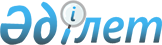 Ә.А.Смайыловты Қазақстан Республикасы Президентінің көмекшісі қызметіне тағайындау туралыҚазақстан Республикасы Президентінің 2015 жылғы 11 желтоқсандағы № 132 Жарлығы

      Әлихан Асханұлы Смайылов Қазақстан Республикасы Президентінің көмекшісі болып тағайындалсын.      Қазақстан Республикасының

      Президенті                            Н.Назарбаев
					© 2012. Қазақстан Республикасы Әділет министрлігінің «Қазақстан Республикасының Заңнама және құқықтық ақпарат институты» ШЖҚ РМК
				